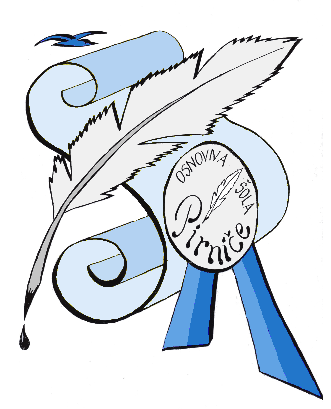 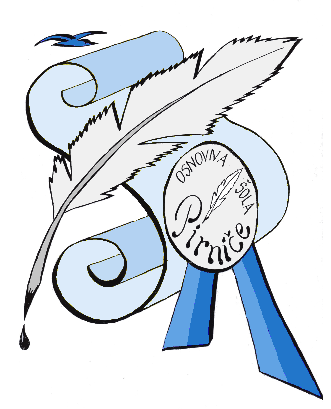 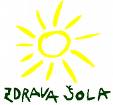 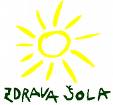 SEZNAM UČBENIKOV, DELOVNIH ZVEZKOV IN OSTALIH POTREBŠČIN ZA ŠOLSKO LETO 2017/2018 ZA 1. RAZREDDelovni zvezki, ki jih je določila šola (učenci jih bodo brezplačno prejeli v prvem tednu pouka)Potrebščine, ki jih je določila šola (kupijo starši)Neobvezni predmet angleščina (kupijo starši, samo za tiste učence, ki so izbrali tudi angleščino):1             MALI ČRTASTI ZVEZEK TAKO LAHKO Seznam pripravila: Barbara Kavčič,                                skrbnica učbeniškega sklada                                                                       Zg. Pirniče, 1. 6. 2017KoličinaNaziv       EAN         Založba1M. Kramarič, M. Kern, et al.: LILI IN BINE 1, KOMPLET A  (samostojna delovna zvezka za slovenščino in matematiko, 1. del zvezka za opismenjevanje, koda za dostop do portala Lilibi in priloge (Rišem črte 1, mapa, škatla)                                                  3831075928008        ROKUS-KLETTKoličinaNaziv1ZVEZEK mali B5, TAKO LAHKO, 11 mm črta (SLJ)1ZVEZEK mali B5, TAKO LAHKO, 1 cm karo (MAT)1ZVEZEK mali B5, TAKO LAHKO, brezčrtni (GUM)2ZVEZEK, veliki A4, 50-listni, brezčrtni (SLJ, SPO)1KOLAŽ PAPIR, velikost A4, 24-barvni1RISALNI BLOK, 40-listni1RISANKA, velikost A4, 13-listna1VOŠČENE BARVICE AERO111TEMPERA BARVICE AEROBELA TEMPERAPALETA1SVINČNIK, trdota HB1LESENE BARVICE1FLOMASTRI1RAVNILO, mala šablona1PLASTELIN1LEPILO V STIKU 1ŠKARJE1RADIRKA1ŠILČEK1LONČEK ZA ČOPIČE1KOMPLET PLOŠČATIH ČOPIČEV 1KARTONSKA MAPA z zavihki1DAS MASA (mala)1VREČKA ZA COPATE1ŠOLSKA TORBA11ŠOLSKI COPATIBELEŽKAKoličina NazivEANZaložba1LidIa Napotnik: TIPTOES 1, delovni učbenik280792064LINGUA